Ciencias Naturales 7° Básico: Actividad 4.   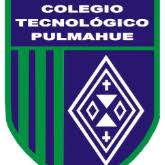 Nombre: ___________________________________________________________Curso:   7°Básico                     fecha: ______________________ Objetivo: Identificar cambios químicos en situaciones cotidianas.Resuelve la siguiente actividad en tu cuaderno.Describe 6 acciones que realizas en un día normal desde que te levantas por la mañana hasta que llegas a tu casa del colegio en la tarde. Menciona 4 ejemplos de cambio químico que puedas reconocer en las acciones descritas anteriormente. Justifica cada una. Para dudas con el contenido escribir al correo electrónico: tareas.bio.qui.ayelen@gmail.comPor favor al momento de consultar identificarse con su nombre y curso por favor. Enviar las actividades ya Resuelta al correo tareas.bio.qui.ayelen@gmail.com. Puedes tomar una fotografía de la actividad realizada en tu cuaderno y enviarla.   N°Acción Cambio QuímicoEjemplo Desayuno pan con huevo.La cocción del huevo 1234